Příloha č. 3 Ceník - Modelový rozpočet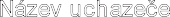 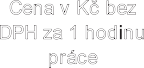 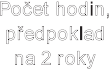 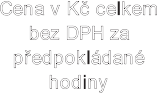 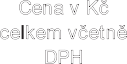 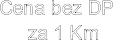 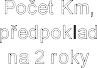 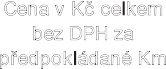 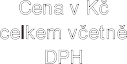 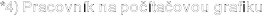 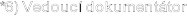 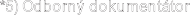 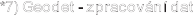 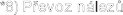 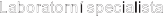 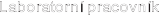 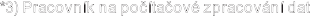 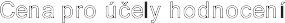 Stránka 16 z 17laboratorní pracovník 1*)1658 0001 320 0001597200laboratorní specialista 2*)20020 0004 000 0004840000pracovník na  počítačové zpracování dat 3*)1705 000850 0001028500pracovník na  počítačovou grafiku 4*)20010 0002 000 0002420000odborný dokumentátor 5*)25025 0006 250 0007562500vedoucí dokumentátor 6*)30020 0006 000 0007260000geodet - zpracování dat 7*)3002 000600 000726000Cenzpřevoz materiálu včetně obsluhy vozidla 8*)a bez DPH a 1 Km10Počet Km, předpoklad na 2 roky2 000Cena v Kč celkembez DPH za	ce předpokládané Km20 000Cena v Kč lkem včetněDPH24200Cena pro účely hodnocení21 040 000